โครงการเข้าถึงทันตกรรมเชิงรุกกลุ่มผู้สูงอายุและกลุ่มด้อยโอกาส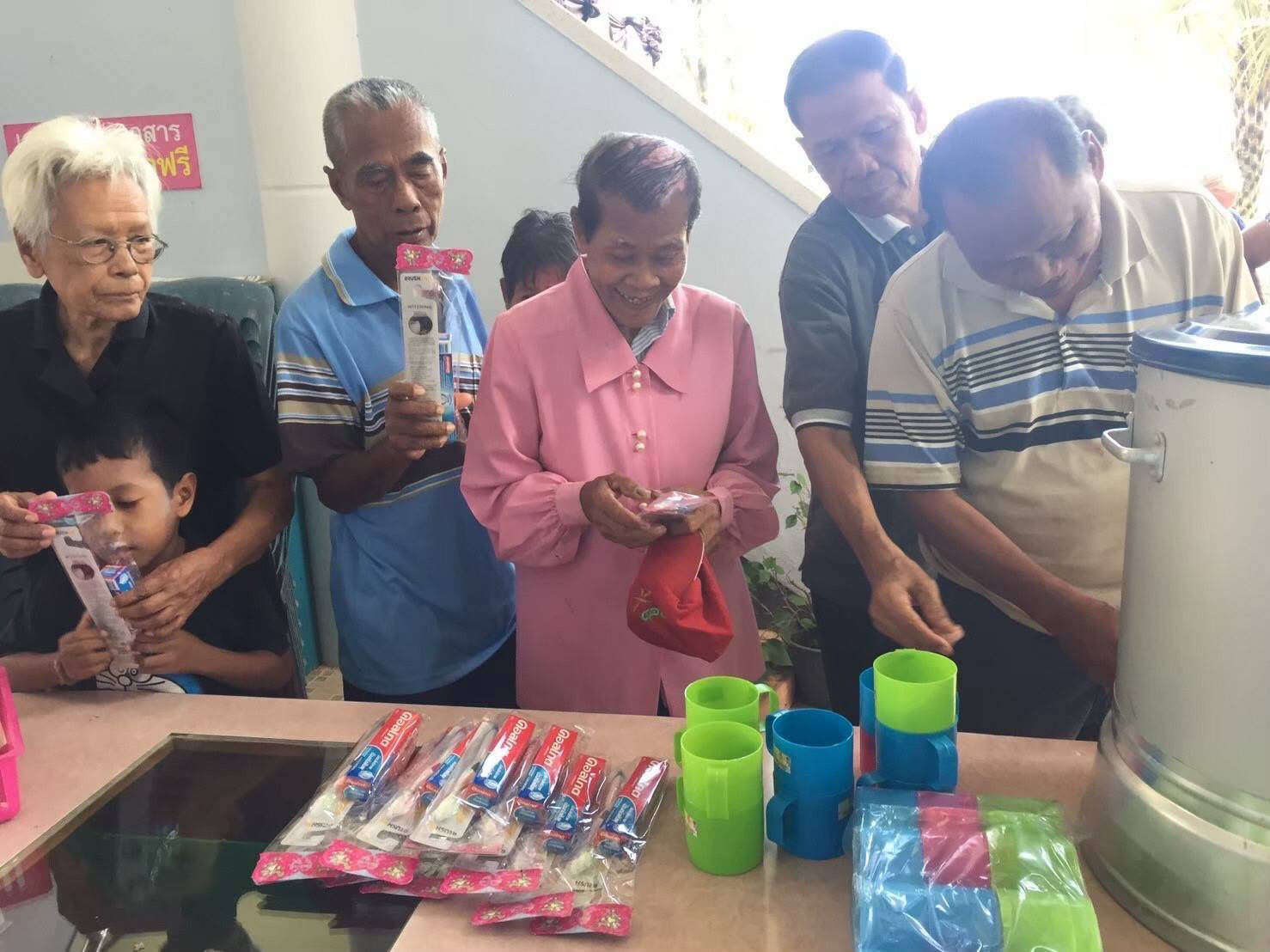 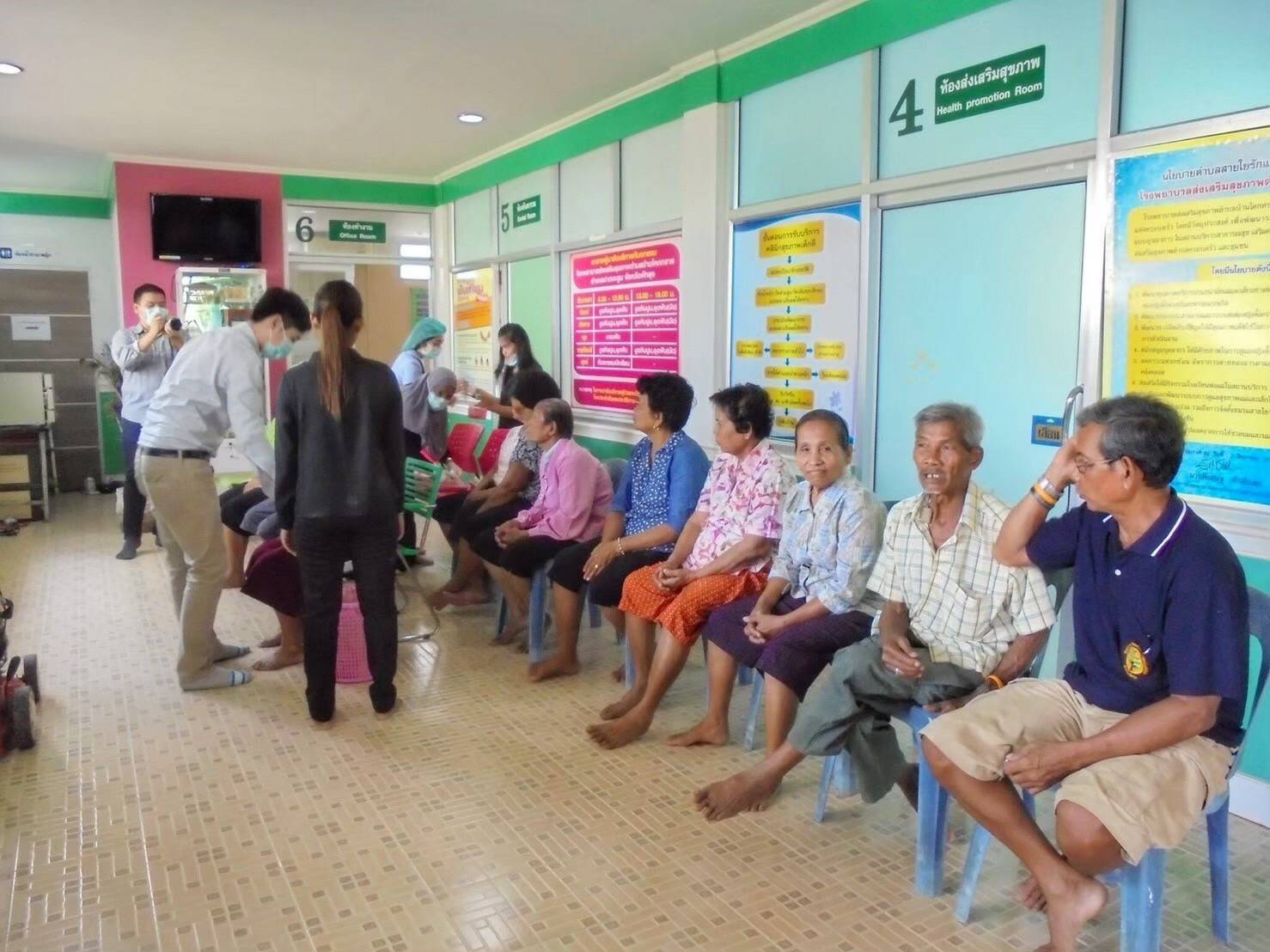 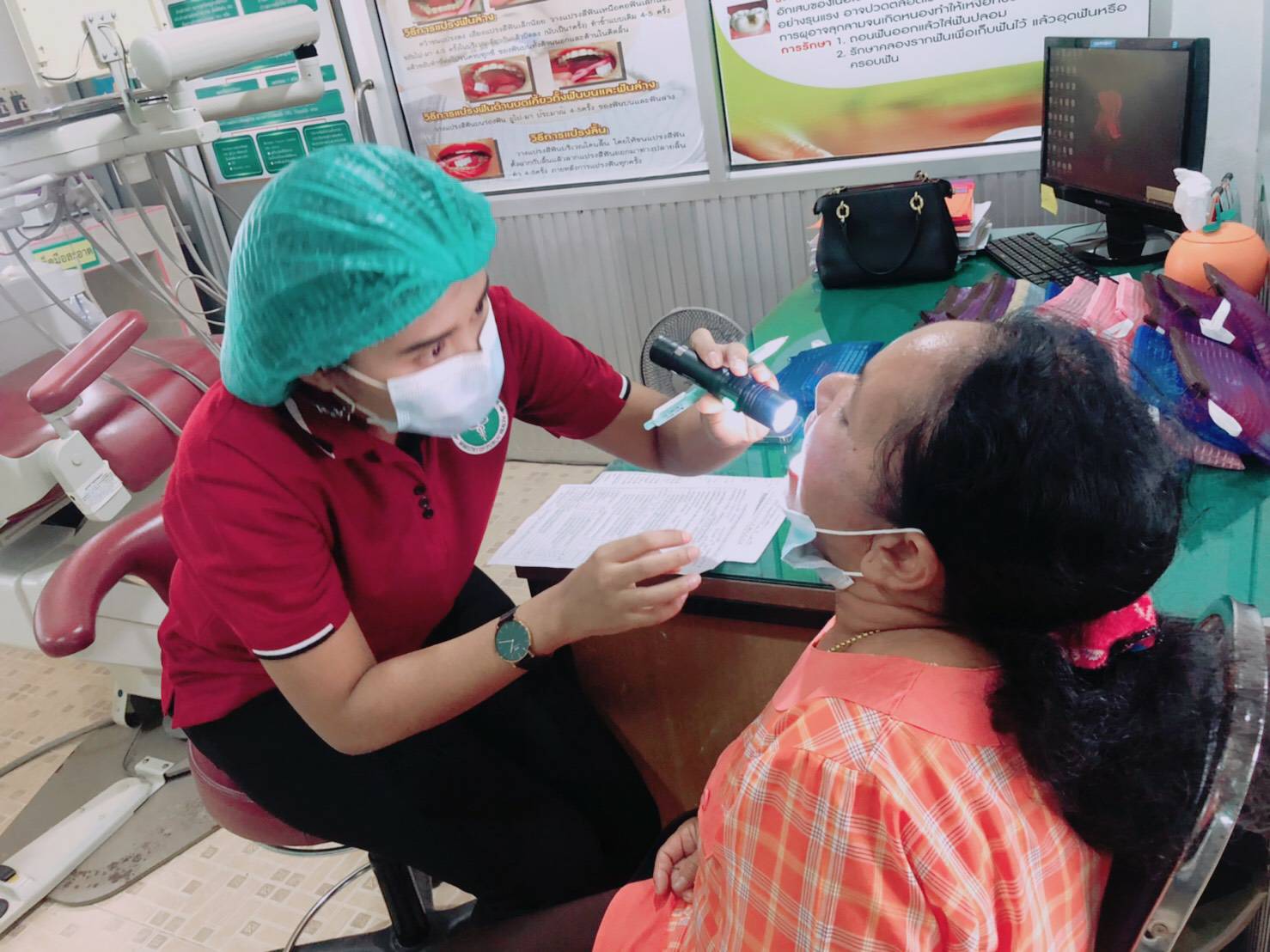 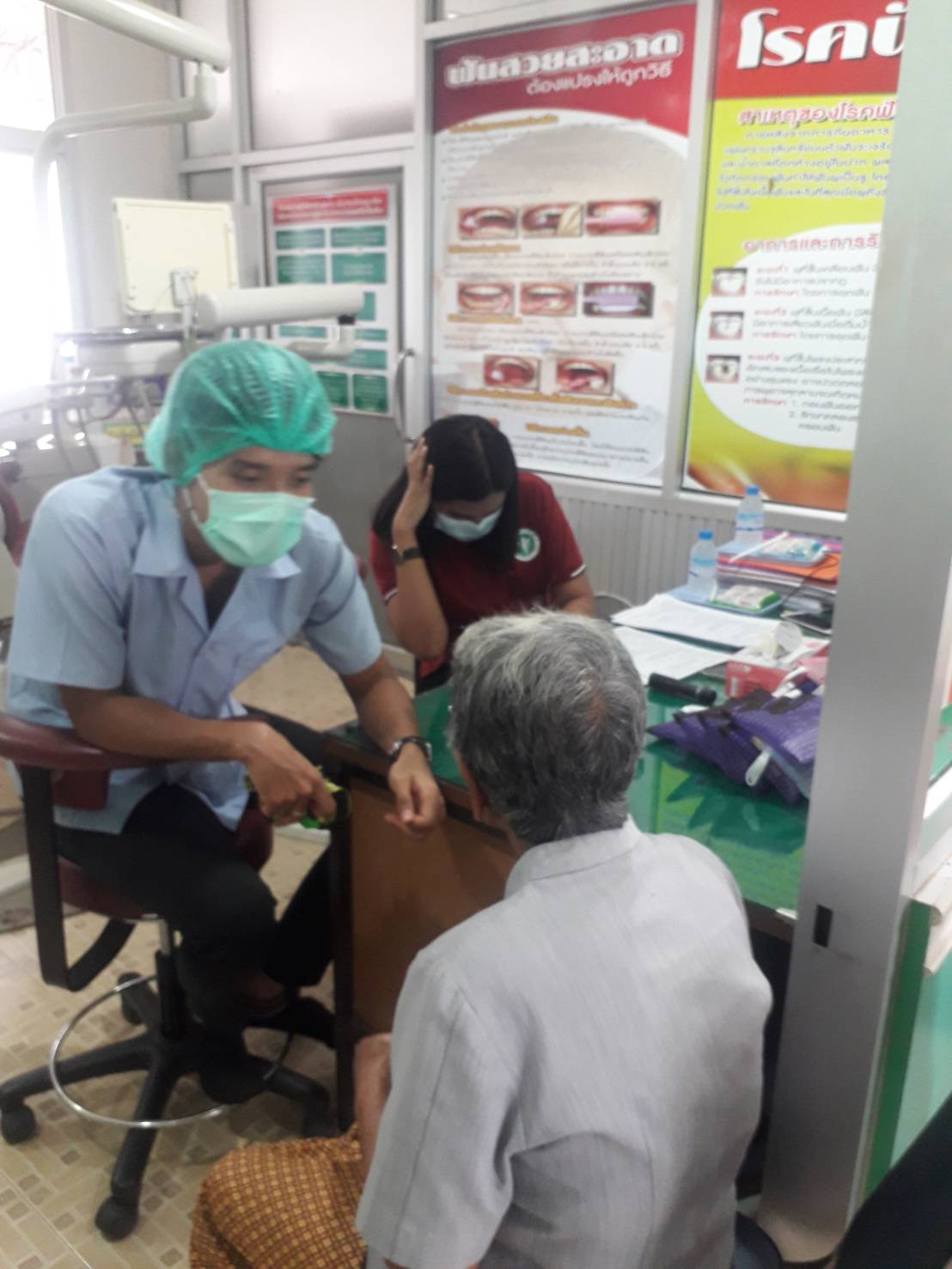 